Приложения:Приложение №1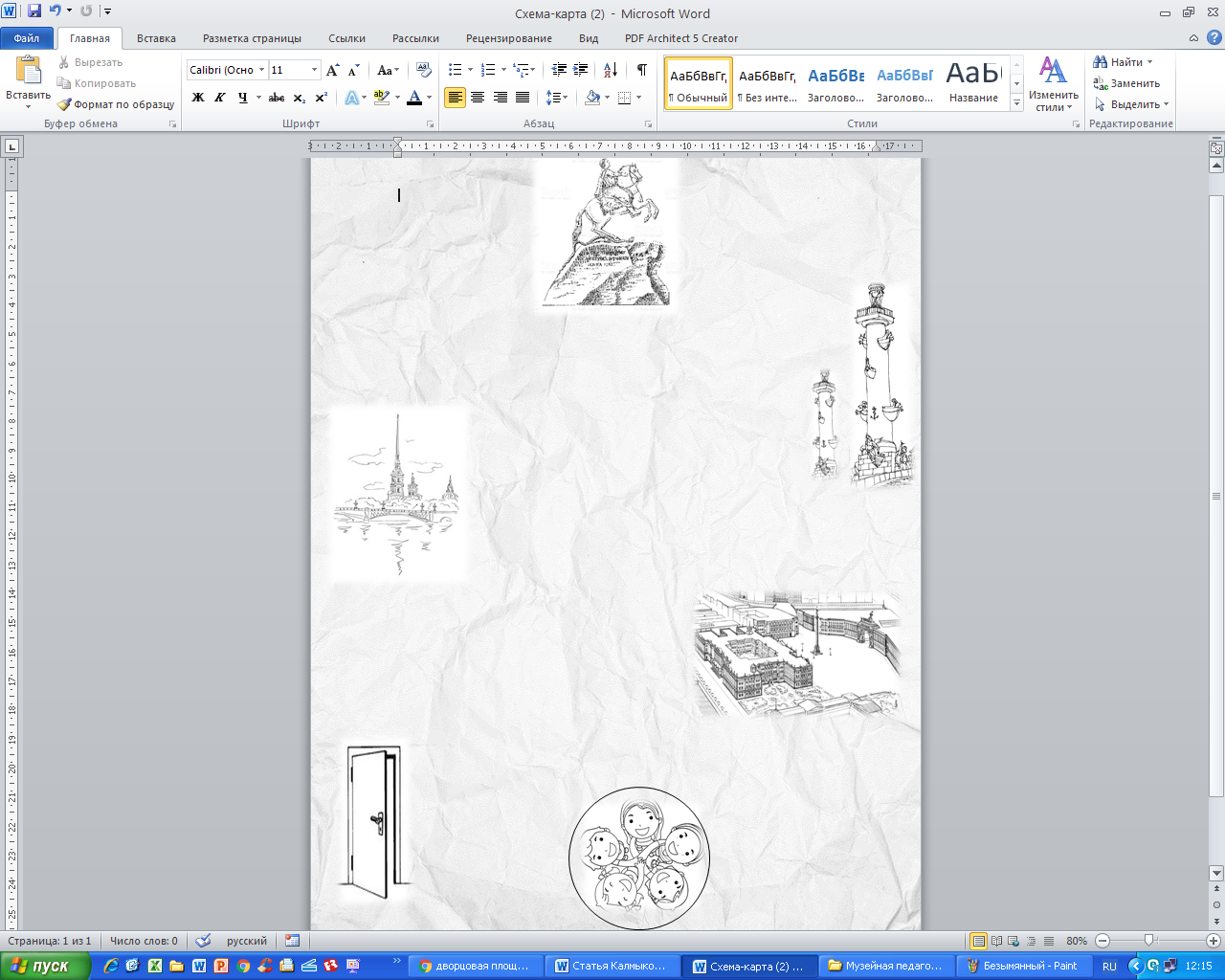 Приложение №2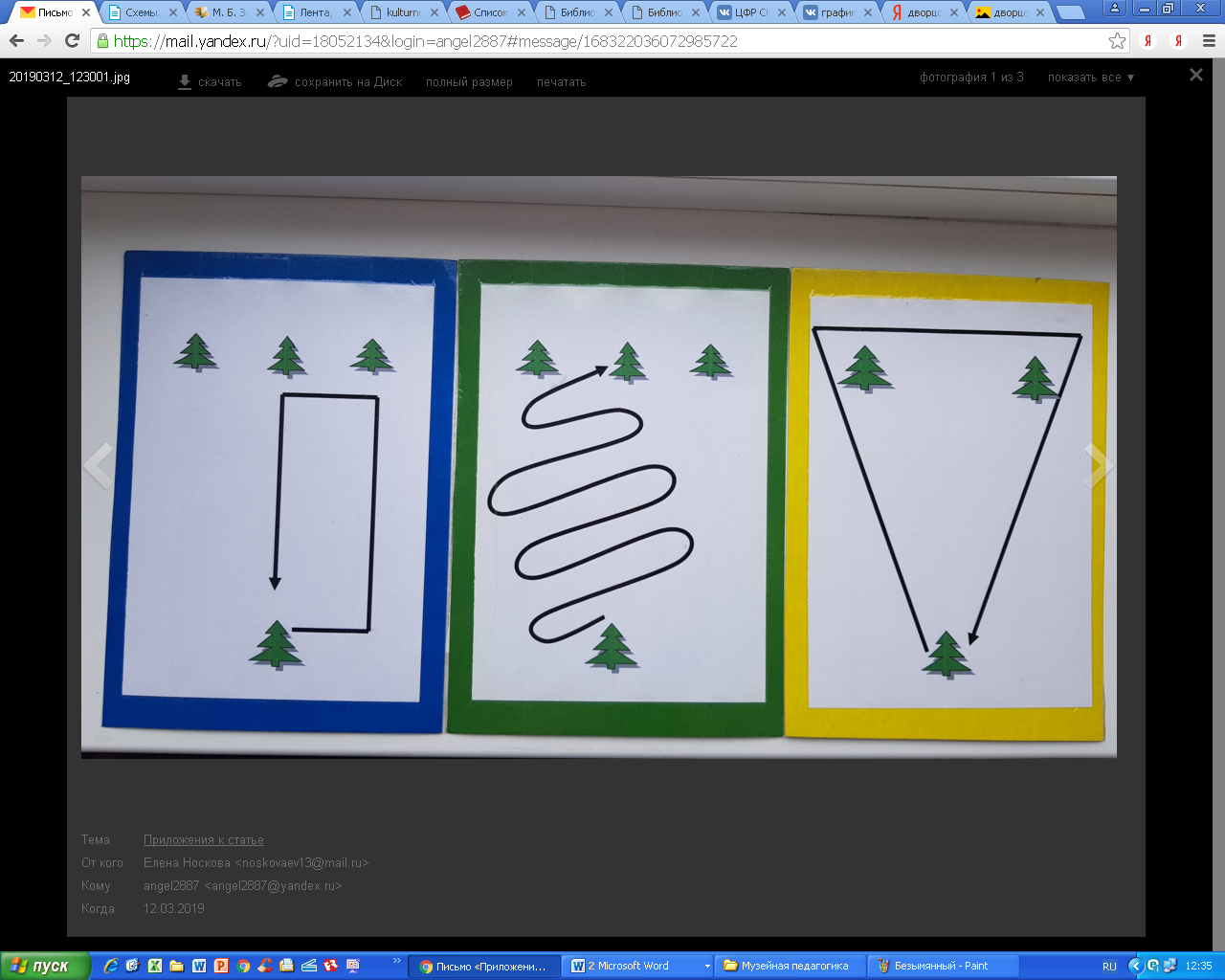 Приложение №3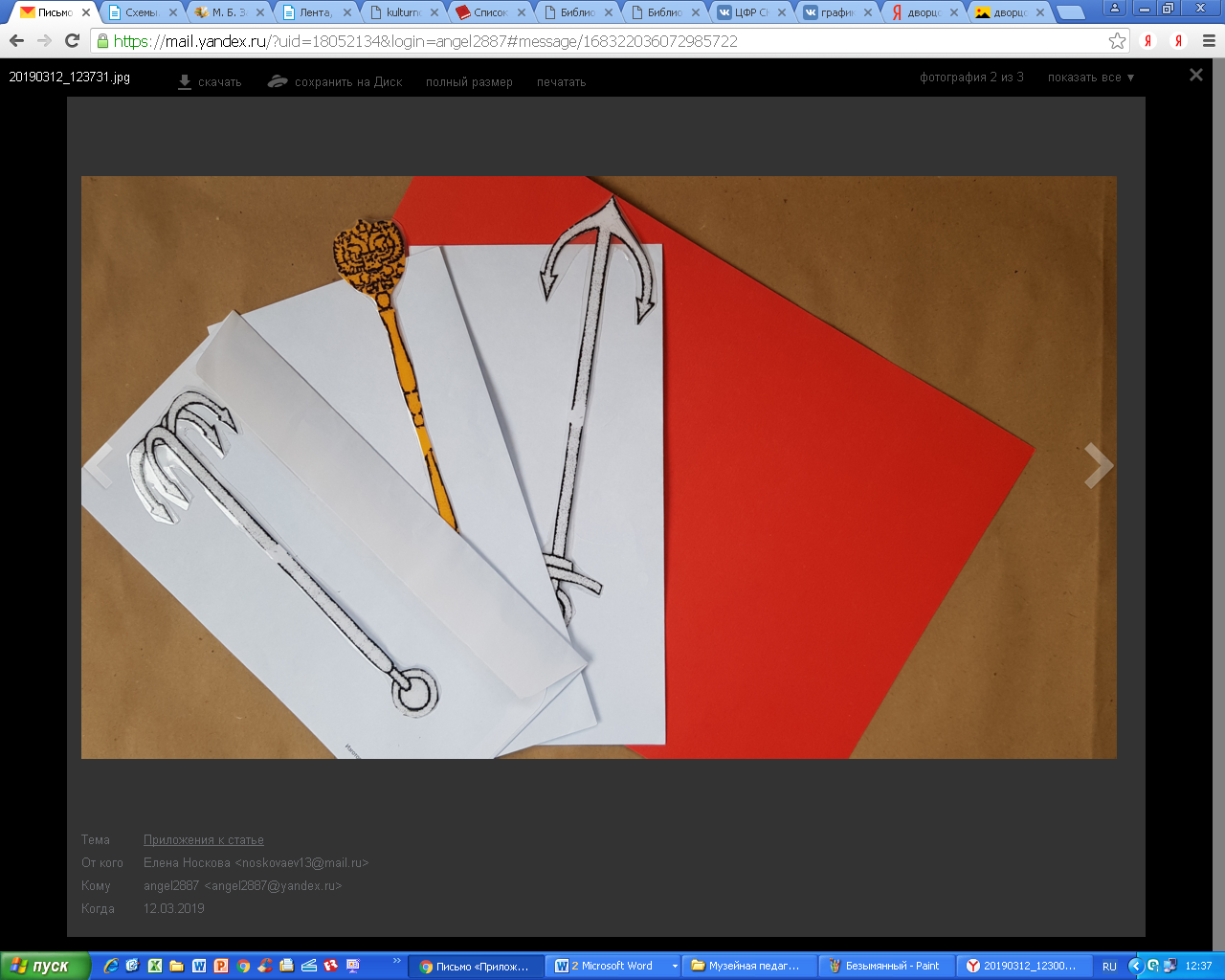 